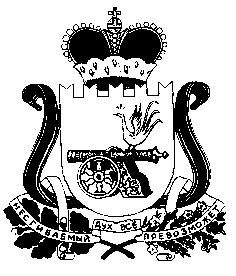 АДМИНИСТРАЦИЯ МУНИЦИПАЛЬНОГО ОБРАЗОВАНИЯ «НОВОДУГИНСКИЙ РАЙОН» СМОЛЕНСКОЙ ОБЛАСТИП О C Т А Н О В Л Е Н И ЕОт 04.08.2020 № 142О внесении изменения в приложение № 1 к постановлению Администрации муниципального образования «Новодугинский район» Смоленской области от 08.04.2020 № 71В соответствии с законом  Смоленской области от 25 июня 2003 года № 29-з «Об административных комиссиях в Смоленской области», Уставом муниципального образования «Новодугинский район» Смоленской области (новая редакция) Администрация муниципального образования «Новодугинский район» Смоленской области постановляет:Внести в приложение № 1 к Постановлению Администрации муниципального образования «Новодугинский район» Смоленской области от 08.04.2020 № 71 «Об утверждении состава и Регламента административной комиссии муниципального образования «Новодугинский район» Смоленской области» (в редакции постановления Администрации муниципального образования «Новодугинский район» Смоленской области от 27.04.2020 № 97) изменение, изложив его в новой редакции (прилагается).2. 	Настоящее постановление вступает в силу после его подписания и подлежит обязательному опубликованию в Новодугинской районной газете «Сельские зори» и на официальном сайте Администрации муниципального образования «Новодугинский район» Смоленской области в сети Интернет.3. 	Контроль за исполнением настоящего постановления оставляю за собой.Глава муниципального образования «Новодугинский район» Смоленской области	                                    					В.В. СоколовВизы:С.Н. Эминова     _________________	    "_____"______________  2020г.Приложение 1к постановлениюАдминистрации муниципального образования «Новодугинский район» Смоленской области (в редакции постановления Администрации муниципального образования «Новодугинский район» Смоленской области от 27.04.2020 № 97)   от 04.08.2020 № 142С О С Т А Вадминистративной комиссии муниципального образования «Новодугинский район» Смоленской областиСоколов Владимир Валентинович - Глава муниципального образования «Новодугинский район» Смоленской области, председатель комиссии Иванов Владимир Валерьевич 		-  заместитель Главы муниципального образования «Новодугинский район» Смоленской области, заместитель председателя комиссииРоманова Дарья Алексеевна 		- ведущий специалист, ответственный секретарь административной комиссии  муниципального образования «Новодугинский район» Смоленской областиЧлены комиссии:Дементьев Александр Алексеевич 		- начальник отдела смоленского областного государственного казенного учреждения «Центр занятости населения Вяземского района» в Новодугинском районе - депутат Совета депутатов муниципального образования «Новодугинский район» Смоленской области (по согласованию)Копылов Виктор Михайлович 		- председатель Совета депутатов Новодугинского сельского поселения Новодугинского района Смоленской области (по согласованию)Иванов Валентин Викторович 		-	 начальник пункта полиции по Новодугинскому району МО МВД России «Гагаринский» (по согласованию)Куликов Максим Валерьевич 		- старший участковый уполномоченный ГУУП и ПДН пункта полиции по Новодугинскому району МО МВД России «Гагаринский» (по согласованию)Владычкин Владимир Николаевич 		- депутат Совета депутатов муниципального образования «Новодугинский район» Смоленской области (по согласованию)Отп. 1 экз. – в делоИсп. ______Д.А. Романовател. 8 (48138) 2-18-06"____" _________ .Разослать: членам административной комиссии 